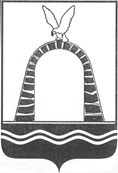 АДМИНИСТРАЦИЯ ГОРОДА БАТАЙСКАПОСТАНОВЛЕНИЕ от 21.08.2020 № 1340г. БатайскО внесении изменений в постановление            Администрации города Батайска от 27.11.2018 № 399В соответствии с решением Батайской городской Думы от 25.03.2020 № 57 «О внесении изменений в решение Батайской городской Думы от 18.12.2019 № 30 «О бюджете города Батайска на 2020 год и на плановый период 2021 и 2022 годов» Администрация города Батайска постановляет:1. Внести изменения в постановление Администрации города Батайска от 27.11.2018 № 399 «Об утверждении муниципальной программы города Батайска «Обеспечение общественного порядка и противодействие преступности» согласно приложению к настоящему постановлению.	2. Финансовому управлению города Батайска осуществлять финансирование муниципальной программы города Батайска «Обеспечение общественного порядка и противодействие преступности» в пределах ассигнований, предусмотренных на указанные цели в бюджете города Батайска.	3. Настоящее постановление вступает в силу со дня его официального опубликования.	4. Настоящее постановление подлежит включению в регистр муниципальных нормативных правовых актов Ростовской области.	5. Контроль за исполнением настоящего постановления возложить на советника главы Администрации города Батайска Безотосного И.А.Постановление вноситсоветник главы Администрации города БатайскаПриложение к постановлениюАдминистрациигорода Батайскаот 21.08.2020 № 1340ИЗМЕНЕНИЯ, вносимые в муниципальную программу города Батайска «Обеспечение общественного порядка и противодействие преступности» ПАСПОРТмуниципальной программы города БатайскаРаздел 1. Общая характеристика сферы реализации муниципальной программы «Обеспечение общественного порядка и противодействие преступности». Анализ текущего состояния сферы реализации муниципальной программы города Батайска «Обеспечение общественного порядка и противодействие преступности» (далее – муниципальная программа) фиксирует, что в городе Батайске ведется целенаправленная работа по повышению безопасности граждан.  Значительные усилия предпринимаются по снижению уровня преступности, предупреждению террористической деятельности, проявлений различных форм экстремизма, социальных конфликтов и других правонарушений. Деятельность правоохранительных органов и Администрации города Батайска позволила стабилизировать уровень безопасности населения в целом.В охране общественного порядка принимают участие казачьи дружины численностью 20 человек, более 150 дружинников. Основными причинами коррупционной системы являются:низкий нравственный уровень работников, оказывающих те или иные услуги населению;недостаточность наказаний за взяточничество;низкий уровень правовой культуры и законопослушности должностных лиц;несовершенство законодательной базы;возможность неоднозначного толкования законов;низкий уровень доходов работников,  оказывающих те или иные услуги населению.По национальному составу  83,3 процента  населения города составляют русские, 5,1 –украинцы, 3,2 – армяне, 2,7–корейцы,  2% - цыгане, 1,7% - езиды,  около 2 процентов – иные этнические группы.В правоохранительные органы регулярно поступает информация о планировании террористических акций в различных городах страны, в том числе и на территории Ростовской области, терроризм все больше приобретает характер реальной угрозы для безопасности жителей. Наиболее остро встает проблема обеспечения антитеррористической защищенности объектов социальной сферы. Уровень материально-технического оснащения образовательных организаций, учреждений, культуры и здравоохранения характеризуется достаточно высокой степенью уязвимости в диверсионно-террористическом отношении.Проблема незаконного оборота и злоупотребления наркотическими средствами и психотропными веществами (далее – наркотики) характеризуется сохраняющейся в настоящее время масштабностью и остротой распространения наркомании в Ростовской области. Работа по противодействию злоупотреблению наркотиками и их незаконному обороту строится по двум основным направлениям:сокращение предложения наркотиков путем целенаправленного пресечения их нелегального оборота, снижения доступности для населения в целях немедицинского потребления;сокращение спроса на наркотики путем совершенствования системы профилактической, лечебной и реабилитационной работы.Невыполнение или неэффективное выполнение муниципальной программы возможно в случае появления внешних рисков.Основными внешними рисками являются: издание новых нормативных правовых актов, организационные (изменение структуры и задач органов исполнительной власти и территориальных органов федеральных органов исполнительной власти, участвующих в реализации программных мероприятий, изменение нормативно-правовой базы), финансово-экономические и ресурсные (связанные с недостаточным финансированием реализации государственной программы), социально-экономические (осложнение социально-экономической обстановки в стране, Ростовской области,  природно-техногенные (экологические катастрофы, эпидемии, неблагоприятные климатические изменения, природные катаклизмы и стихийные бедствия, а также иные чрезвычайные ситуации). Минимизировать возможные отклонения в выполнении программных мероприятий и исключить негативные последствия позволят: осуществление рационального управления реализацией муниципальной программы, своевременное внесение изменений в муниципальную программу, взвешенный подход при принятии решений о корректировке нормативных правовых актов, действующих в сфере реализации государственной программы, проведение социально-экономической политики, направленной на уменьшение социального неравенства и восстановление социального благополучия, повышение уровня финансирования социальных программ.К рискам, не поддающимся управлению, относятся, в первую очередь, различные форс-мажорные обстоятельства.Подробное описание рисков реализации муниципальной программы и мер управления рисками приведено в соответствующих разделах подпрограмм муниципальной программы.Меры налогового, тарифного кредитного и иные меры государственного регулирования в сфере реализации муниципальной программы не предусмотрены.Раздел  2. Цели задачи и показатели (индикаторы) основные ожидаемые конечные результаты сроки и этапы реализации муниципальной программы. В Стратегии национальной безопасности Российской Федерации, утвержденной Указом Президента Российской Федерации от 31.12.2015 № 683, одними из основных источников угроз национальной безопасности в сфере государственной и общественной безопасности определены деятельность террористических организаций, группировок и отдельных лиц, направленная на дезорганизацию нормального функционирования органов государственной власти, устрашение населения; экстремистская деятельность националистических, религиозных, этнических и иных организаций и структур, направленная на нарушение единства и территориальной целостности Российской Федерации, дестабилизацию внутриполитической и социальной ситуации в стране; деятельность транснациональных преступных организаций и группировок, связанная с незаконным оборотом наркотических средств и психотропных веществ; сохраняющийся рост преступных посягательств, связанных с коррупцией.Главными направлениями государственной политики на долгосрочную перспективу должны стать усиление роли государства в качестве гаранта безопасности личности, прежде всего детей и подростков, совершенствование нормативного правового регулирования предупреждения и борьбы с преступностью, коррупцией и экстремизмом.Основные задачи в области противодействия коррупции определены в Национальной стратегии противодействия коррупции, утвержденной Указом Президента Российской Федерации от 13.04.2010 № 460. Согласно ее положениям деятельность правоохранительных и иных государственных органов в этой области должна быть организована исходя из принципа использования системы мер, включающей в себя меры по предупреждению коррупции, по уголовному преследованию лиц, совершивших коррупционные преступления, и по минимизации и (или) ликвидации последствий коррупционных деяний, при ведущей роли мер по предупреждению коррупции.Стратегией социально-экономического развития Ростовской области на период до 2030 года коррупционный фактор признан одним из основных для расширения масштабов теневой экономики и неформального сектора. Поставлены задачи формирования у молодежи российской идентичности и реализации мероприятий по профилактике асоциального поведения, этнического и религиозно-политического экстремизма в молодежной среде, усилению профилактической работы по предупреждению алкоголизма, наркомании, табакокурения.Исходя из положений указанных концептуальных документов и нормативных правовых актов основной целью муниципальной  программы, является повышение качества и результативности реализуемых мер по охране общественного порядка, противодействию терроризму и экстремизму, борьбе с преступностью.Задачи муниципальной программы:повышение эффективности обеспечения общественной безопасности, создание условий для благоприятной и максимально безопасной для населения обстановки;воспитание гражданской ответственности и толерантности, противодействие любым проявлениям экстремизма и ксенофобии;обеспечение антитеррористической защищенности населения;сокращение спроса на наркотики и ограничение их доступности;оптимизация функционирования системы противодействия коррупционным проявлениям;совершенствование системы профилактики правонарушений, обеспечение правопорядка и общественной безопасности граждан на территории муниципального образования «Город Батайск».Основными показателями реализации муниципальной программы являются:Показатель «Снижение к 2030 году доли граждан, которые лично сталкивались за последний год с проявлениями коррупции в городе Батайске на 6,5 процента относительно базового показателя» характеризует уровень коррупционной составляющей в жизни общества. Коррупция как социальный процесс носит латентный (скрытый) характер, поэтому объективно оценить ее уровень без серьезных и масштабных социологических исследований и антикоррупционного мониторинга практически невозможно. Уменьшение показателя свидетельствует о положительной динамике деятельности по данному направлению.Показатель «Недопущение до 2030 года роста доли граждан, которые лично сталкивались с конфликтами на межнациональной почве более 5 процентов», также носит латентный характер. Для объективной оценки показателя требуется проведение масштабного мониторинга. Недопущение роста показателя свидетельствует о положительной динамике деятельности по данному направлению.Показатель «Снижение количества лиц, больных наркоманией к 2030 году, в расчете на 100 тыс. населения до 200 человек» характеризует эффективность всего комплекса мер противодействия нелегальному обороту наркотиков, лечения и медико-социальной реабилитации больных наркоманией. Снижение показателя свидетельствует о положительной динамике деятельности по данному направлению.		Показатели «Снижение уровня преступности в муниципальном образовании «Город Батайск» ежегодно на 10%»; «Снижение количества преступлений совершенных лицами, ранее совершавшими преступления»; «Повышение доли трудоспособных лиц, освобожденных из мест лишения свободы»; «Снижение уровня преступлений и правонарушений, совершаемых в состоянии опьянения»; «Повышение уровня информирования населения в части формирования здорового образа жизни для развития культурного, нравственного и образовательного потенциала»; «Снижение уровня преступности и правонарушений, совершаемых в общественных местах».Сведения о показателях (индикаторах) муниципальной программы, включенных в нее подпрограмм, а также их значениях приведены в приложении № 1.Реализация муниципальной программы в силу ее специфики и ярко выраженного социально-профилактического характера окажет значительное влияние на стабильность общества, качество жизни населения, демографические показатели на протяжении длительного времени, состояние защищенности граждан и общества от преступных посягательств, а также обеспечит дальнейшее совершенствование форм и методов организации профилактики правонарушений.Выполнение профилактических мероприятий муниципальной программы обеспечит формирование позитивных моральных и нравственных ценностей, определяющих отрицательное отношение к потреблению наркотических средств, выбор здорового образа жизни подростками и молодежью.Системное проведение антикоррупционных экспертиз нормативных правовых актов муниципального образования «Город Батайск» и их проектов с привлечением представителей институтов гражданского общества, общественных организаций не позволят создать предпосылки и условия для проявления коррупциогенных факторов.Профилактические мероприятия муниципальной программы обеспечат формирование в обществе нетерпимого отношения к коррупции, позволят сократить количество граждан, лично сталкивающихся с коррупцией и удовлетворенных информационной открытостью государственных органов.Выполнение мероприятий муниципальной программы обеспечит формирование позитивных моральных и нравственных ценностей, определяющих отрицательное отношение к проявлениям экстремизма и терроризма, и позволит обеспечить техническую защиту объектов социальной сферы.Экономическим эффектом реализации муниципальной программы является минимизация ущерба, наносимого жизни и здоровью граждан, преступной и иной противоправной деятельностью. Учитывая, что основной экономический эффект достигается за счет профилактической деятельности, оценить его в стоимостном выражении не представляется возможным. Тем не менее, очевидно, что реализация мероприятий муниципальной программы фактически является необходимым условием для нормального функционирования государственной системы, в том числе всей социально-экономической сферы.Социальным эффектом реализации муниципальной программы является обеспечение достаточно высокого уровня защищенности жизни, здоровья, прав и свобод жителей города, законных интересов общества и государства от преступных и иных противоправных посягательств.Кроме того, в результате реализации Программы к 2030 году предполагается: обеспечение подавляющего большинства учреждений социальной сферы системами технической защиты объектов; снижение количества граждан лично сталкивавшихся за последний год с проявлениями коррупции в городе; недопущение распространения незаконного потребления наркотиков; увеличение количества больных наркоманией, прошедших лечение и реабилитацию, длительность ремиссии, у которых составляет не менее 2 лет; увеличение количества населения, систематически занимающегося физической культурой и спортом; увеличение обучающихся и воспитанников, прошедших обучение по образовательным программам профилактической (антинаркотической) направленности.Исходя из целей, задач, ожидаемых результатов, а также снижения рисков проектируемых возможностей по эффективной реализации и целесообразности, муниципальную программу планируется реализовать без выделения этапов с 2019 по 2030 годы.  Муниципальные задания по этапам реализации муниципальной программы отсутствуют.Раздел 3. Обоснование выделения подпрограмм муниципальной программы, обобщенная характеристика основных мероприятий. В настоящее время в рамках муниципальной программы ведомственные целевые программы не реализуются.В состав муниципальной программы входят подпрограмма: «Профилактика коррупционной деятельности должностных лиц органов местного самоуправления», которая позволит снизить количество граждан лично сталкивающихся с проявлениями коррупции. Подпрограмма «Профилактика антитеррористической и экстремистской деятельности», которая позволит обеспечить подавляющее большинство учреждений социальной сферы системами технической защиты. Подпрограмма «Комплексные меры противодействия злоупотреблению наркотиками и их незаконному обороту», которая позволит не допустить роста распространения незаконного потребления наркотиков, увеличить количество обучающихся и воспитанников, прошедших обучение по образовательным программам профилактической (антинаркотической) направленности. Подпрограмма «Развитие и поддержка казачества». Подпрограмма «Профилактика правонарушений на территории города Батайска».Перечень подпрограмм, основных мероприятий муниципальной программы приведен в приложении № 2.Каждая из указанных подпрограмм выделена исходя из масштаба и сложности, решаемых в ее рамках задач муниципальной программы и является в достаточной степени самостоятельным комплексом взаимоувязанных по целям, срокам и ресурсам мероприятий. Решаемые подпрограммами задачи и проводимые в их рамках мероприятия являются специфическими для каждой подпрограммы и не могут быть полностью объединены в единый комплекс.Основными целями подпрограммы «Профилактика коррупционной деятельности должностных лиц органов местного самоуправления» являются осуществление мероприятий по противодействию коррупции в Ростовской области, обеспечение защиты прав и законных интересов жителей Ростовской области.В рамках подпрограммы проводятся следующие мероприятия, такие как:принятие законодательных, административных и иных мер, направленных на привлечение муниципальных служащих, граждан, общественных объединений и средств массовой информации к активному участию в деятельности по противодействию коррупции, на формирование в обществе нетерпимости к коррупционному поведению;совершенствование системы и структуры органов местного самоуправления, создание механизмов общественного контроля за их деятельностью;обеспечение доступа граждан к информации о деятельности органов местного самоуправления;совершенствование порядка прохождения муниципальной службы;обеспечение добросовестности, открытости, добросовестной конкуренции и объективности при размещении заказов на поставку товаров, выполнение работ, оказание услуг для муниципальных  нужд;оптимизация и конкретизация полномочий органов местного самоуправлении и муниципальных служащих, которые должны быть отражены в административных и должностных регламентах;проведение антикоррупционной экспертизы нормативных правовых актов муниципального образования «Город Батайск», их должностных лиц (проектов нормативных правовых актов).Задачи, решаемые в рамках подпрограммы «Профилактика антитеррористической и экстремистской деятельности», связаны с предупреждением террористических и экстремистских проявлений, межэтнических конфликтов на территории города Батайска. Проводятся мероприятия направленные на:усиление антитеррористической защищенности объектов образования, здравоохранения, социального обслуживания населения, культуры, спорта и объектов с массовым пребыванием граждан;привлечение граждан, негосударственных структур и общественных объединений к участию в профилактике экстремизма и терроризма;проведение воспитательной, пропагандистской работы с населением города Батайска, направленной на предупреждение террористической и экстремистской деятельности, повышение бдительности.Подпрограмма «Комплексные меры противодействия злоупотреблению наркотиками и их незаконному обороту» выделена исходя из необходимости координации деятельности территориальных органов федеральных органов исполнительной власти, органов исполнительной власти Ростовской области и органов местного самоуправления по противодействию незаконному обороту наркотических средств, психотропных веществ и их прекурсоров, необходимости решения задачи совершенствования взаимодействия федеральных органов исполнительной власти и органов исполнительной власти субъектов Российской Федерации в антинаркотической сфере.   В рамках подпрограммы предусмотрена работа по следующим направлениям:мониторинг развития наркоситуации в городе Батайске;проведение профилактических мероприятий по сокращению немедицинского потребления наркотиков, основанных на формировании антинаркотического мировоззрения в городе Батайске;развитие системы раннего выявления, медико-социальной реабилитации потребителей наркотиков, их мотивирование к участию в программах комплексной реабилитации;обеспечение и совершенствование специализированной, в том числе наркологической, медицинской помощи потребителям наркотиков;ограничение доступности наркотиков, находящихся в незаконном обороте.Раздел 4. Информация по ресурсному обеспечению муниципальной программыФинансирование муниципальной программы осуществляется за счет средств местного бюджета в объемах, предусмотренных муниципальной программой и утвержденных Решений городской Думы о бюджете на очередной финансовый год и плановый период.	Общий объем финансирования муниципальной программы с 2019 по 2030 годы составляет 127586,2 тыс. рублей, в том числе:средства областного бюджета –  101418,9 тыс. рублей;средства местного бюджета – 26167,3 тыс. руб.;по годам реализации из средств областного бюджета- 101418,9 тыс. руб.:2019 год – 7714,5 тыс. рублей;2020 год – 13253,4 тыс. рублей;2021 год – 9367,5 тыс. рублей;2022 год – 9367,5 тыс. рублей;2023 год – 7714,5  тыс. рублей;2024 год – 7714,5 тыс. рублей;2025 год – 7714,5 тыс. рублей.2026 год – 7714,5 тыс. рублей;2027 год – 7714,5 тыс. рублей;2028 год – 7714,5 тыс. рублей;2029 год – 7714,5 тыс. рублей;2030 год – 7714,5 тыс. рублей;по годам реализации из средств местного бюджета- 26167,3 тыс. руб.:2019 год – 2109,7 тыс. рублей;2020 год – 3957,6 тыс. рублей;2021 год – 2010,0  тыс. рублей;2022 год – 2010,0 тыс. рублей;2023 год – 2010,0 тыс. рублей;2024 год – 2010,0 тыс. рублей;2025 год – 2010,0 тыс. рублей;2026 год – 2010,0 тыс. рублей;2027 год – 2010,0 тыс. рублей;2028 год – 2010,0 тыс. рублей;2029 год – 2010,0 тыс. рублей;2030 год – 2010,0 тыс. рублей.Распределение объемов финансирования муниципальной программы по годам ее реализации осуществляется согласно приложениях № № 3,4.Сведения о показателях, включенных в федеральный (региональный) план статистических работ приведены в приложении № 5. Сведения о методике расчета показателей (индикаторов) муниципальной программы приведены в приложении № 6.5. Порядок взаимодействия ответственных исполнителей, соисполнителей, участников муниципальной программы «Обеспечение общественного порядка и противодействие преступности» предусмотрен постановлением Администрации города Батайска от 30.10.2018 № 170 «Об утверждении Положения о порядке разработки, реализации и оценки эффективности муниципальных программ города Батайска».Раздел 6. Подпрограмма«Профилактика коррупционной деятельности должностных лиц органов местного самоуправления»6.1 ПАСПОРТподпрограммы «Профилактика коррупционной деятельности должностных лиц органов местного самоуправления»Раздел 7. Подпрограмма«Профилактика антитеррористической и экстремистской деятельности»7.1. ПАСПОРТподпрограммы «Профилактика антитеррористической и экстремистской деятельности» Раздел 8.Подпрограмма«Комплексные меры противодействия злоупотреблению наркотиками и их незаконному обороту»8.1. ПАСПОРТподпрограммы «Комплексные меры противодействия злоупотреблению наркотиками и их незаконному обороту» 9. Подпрограмма «Развитие и поддержка казачества»9.1. ПАСПОРТ«Развитие и поддержка казачества»	10. Подпрограмма «Профилактика правонарушений на территории города Батайска».10.1 ПАСПОРТ	 «Профилактика правонарушений на территории города Батайска»	Начальник общего отделаАдминистрации города Батайска                                          В.С. МирошниковаСВЕДЕНИЯо показателях муниципальной программы города Батайска «Обеспечение общественного порядка и противодействие преступности», подпрограмм муниципальной программы города Батайска «Обеспечение общественного порядка и противодействие преступности» и их значенияхПереченьподпрограмм, основных мероприятий муниципальной программы города Батайска «Обеспечение общественного порядка и противодействие преступности»РАСХОДЫбюджета на реализацию муниципальной программы города Батайска «Обеспечение общественного порядка и противодействие преступности»РАСХОДЫна реализацию муниципальной программы города Батайска «Обеспечение общественного порядка и противодействие преступности»Сведенияо показателях включенных в федеральный (региональный) план статистических работСведения о методике расчета показателей (индикаторов) муниципальной программыНачальник общего отдела Администрации города Батайска                                                                                                                      В.С. МирошниковаГлава Администрации города Батайска     Г.В. ПавлятенкоНаименование муниципальной программы города Батайска_Обеспечение общественного порядка и противодействие преступности (далее – муниципальная программа).Ответственный исполнитель муниципальной программы города Батайска–Советник главы Администрации города БатайскаСоисполнители муниципальной программы города Батайска–отсутствуютУчастники муниципальной программы города Батайска–Первый заместитель главы Администрации города Батайска, заместитель главы Администрации города Батайска по экономике, заместитель главы Администрации города Батайска по социальным вопросам, заместитель главы Администрации города Батайска по жилищно-коммунальным вопросам,  Отдел по делам молодежи Администрации города Батайска, отдел по физической культуре и спорту Администрации города Батайска, сектор по противодействию коррупции Администрации города Батайска, сектор по кадровой работе Администрации города Батайска, Управление образования города Батайска, Управление культуры города Батайска, ГКО «Батайское», Пресс-секретарь Администрации города Батайска, МБУЗ ЦГБ города Батайска; Организационный отдел Администрации города Батайска; Управление социальной защиты населения города Батайска; отдел малого и среднего предпринимательство Администрации города Батайска; экономический отдел  Администрации города Батайска.Подпрограммы программы муниципальной программы города Батайска–Профилактика коррупционной деятельности должностных лиц органов местного самоуправления.Профилактика антитеррористической и экстремистской деятельности.Комплексные меры противодействия злоупотреблению наркотиками и их незаконному обороту.Развитие и поддержка казачества.Профилактика правонарушений на территории города Батайска.Программно-целевые инструменты муниципальной программы города Батайска–отсутствуют.Цели муниципальной программы города Батайска–повышение качества и результативности реализуемых мер по охране общественного порядка, противодействию терроризму и экстремизму, борьбе с преступностью, наркоманией и правонарушениями, профилактика коррупционной деятельности должностных лиц органов местного самоуправления.Задачи муниципальной программы города Батайска–повышение эффективности обеспечения общественной безопасности, создание условий для благоприятной и максимально безопасной для населения обстановки;воспитание гражданской ответственности и   толерантности, противодействие любым проявлениям экстремизма и ксенофобии;обеспечение антитеррористической защищенности населения;сокращение спроса на наркотики и ограничение их доступности;оптимизация функционирования системы противодействия коррупционным проявлениям;совершенствование системы профилактики правонарушений, обеспечение правопорядка и общественной безопасности граждан на территории муниципального образования «Город Батайск».Целевые индикаторы и показатели муниципальной программы города Батайска–доля граждан, опрошенных в ходе мониторинга общественного мнения, которые лично сталкивались за последний год с проявлениями коррупции в городе Батайске; доля граждан, опрошенных в ходе мониторинга общественного мнения, которые лично сталкивались с конфликтами на межнациональной почве;численность пациентов, состоящих на учете в лечебно-профилактических организациях с диагнозом «наркомания», в расчете на 100 тыс. населения;снижение уровня преступности в муниципальном образовании «Город Батайск» ежегодно на 10%;снижение количества преступлений совершенных лицами, ранее совершавшими преступления;повышение доли трудоспособных лиц, освобожденных из мест лишения свободы;снижение уровня преступлений и правонарушений, совершаемых в состоянии опьянения;повышение уровня информирования населения в части формирования здорового образа жизни для развития культурного, нравственного и образовательного потенциала;снижение уровня преступности и правонарушений, совершаемых в общественных местах.Этапы и сроки реализации муниципальной программы города Батайска–реализуется без выделения этапов в 2019 – 2030 годах.Объемы бюджетных ассигнований муниципальной программы города Батайска–Общий объем финансирования муниципальной программы с 2019 по 2030 годы составляет 127586,2 тыс. рублей, в том числе:средства областного бюджета –  101418,9 тыс. рублей;средства местного бюджета – 26167,3 тыс. руб.;по годам реализации из средств областного бюджета- 101418,9 тыс. руб.:2019 год – 7714,5 тыс. рублей;2020 год – 13253,4 тыс. рублей;2021 год – 9367,5 тыс. рублей;2022 год – 9367,5 тыс. рублей;2023 год – 7714,5  тыс. рублей;2024 год – 7714,5 тыс. рублей;2025 год – 7714,5 тыс. рублей.2026 год – 7714,5 тыс. рублей;2027 год – 7714,5 тыс. рублей;2028 год – 7714,5 тыс. рублей;2029 год – 7714,5 тыс. рублей;2030 год – 7714,5 тыс. рублей;по годам реализации из средств местного бюджета- 26167,3 тыс. руб.:2019 год – 2109,7 тыс. рублей;2020 год – 3957,6 тыс. рублей;2021 год – 2010,0  тыс. рублей;2022 год – 2010,0 тыс. рублей;2023 год – 2010,0 тыс. рублей;2024 год – 2010,0 тыс. рублей;2025 год – 2010,0 тыс. рублей;2026 год – 2010,0 тыс. рублей;2027 год – 2010,0 тыс. рублей;2028 год – 2010,0 тыс. рублей;2029 год – 2010,0 тыс. рублей;2030 год – 2010,0 тыс. рублей.Ожидаемые результаты реализациимуниципальной программы города Батайска–в результате реализации Программы к 2030 году предполагается:значительное снижение уровня преступности, предупреждение террористической деятельности, проявлений различных форм экстремизма, социальных конфликтов и других правонарушений, стабилизация уровня безопасности населения города Батайска;обеспечение подавляющего большинства учреждений социальной сферы системами технической защиты объектов;снижение количества граждан лично сталкивавшихся с проявлениями коррупции в городе Батайске;недопущение распространения незаконного потребления наркотиков;увеличение количества больных наркоманией, прошедших лечение и реабилитацию, длительность ремиссии, у которых составляет не менее 2 лет;увеличение количества населения, систематически занимающегося физической культурой и спортом;увеличение обучающихся и воспитанников, прошедших обучение по образовательным программам профилактической (антинаркотической) направленности;повышение уровня информирования населения в части формирования здорового образа жизни для развития культурного, нравственного и образовательного потенциала;снижение количества преступлений совершенных лицами, ранее совершавшими преступления;повышение доли трудоспособных лиц, освобожденных из мест лишения свободы;снижение уровня преступлений и правонарушений, совершаемых в состоянии опьянения;повышение уровня информирования населения в части формирования здорового образа жизни для развития культурного, нравственного и образовательного потенциала;снижение уровня преступности и правонарушений, совершаемых в общественных местах.Ответственный исполнитель подпрограммы–сектор по противодействию коррупции Администрации города БатайскаСоисполнители подпрограммы–отсутствуютУчастники подпрограммы –пресс-секретарь  Администрации города Батайска,сектор по кадровой работе Администрации города Батайска.Программно-целевые инструментыподпрограммы–отсутствуютЦели подпрограммы–обеспечение защиты прав и законных интересов жителей города Батайска Задачи подпрограммы–совершенствование правового регулирования в сфере противодействия коррупции на территории города Батайска;оптимизация функционирования системы противодействия коррупции;совершенствование условий для снижения правового нигилизма населения, формирование антикоррупционного общественного мнения и нетерпимости к коррупционному поведению;организация антикоррупционного мониторинга, просвещения и пропаганды;привлечение граждан, общественных объединений и средств массовой информации к деятельности по противодействию коррупции;обеспечение прозрачности деятельности органов местного самоуправления Целевые индикаторы и показатели подпрограммы–доля граждан, опрошенных в ходе мониторинга общественного мнения, которые лично сталкивались за последний год с проявлениями коррупции в городе Батайске;количество муниципальных служащих, прошедших обучение на семинарах или курсах по теме «Противодействие коррупции в органах государственного и муниципального управления»;доля граждан, опрошенных в ходе мониторинга общественного мнения, удовлетворенных информационной открытостью деятельности органов местного самоуправления.Этапы и сроки реализации подпрограммы–реализуется без выделения этапов в 2019 - 2030 годах.Объемы бюджетных ассигнований подпрограммы–Общий объем финансирования подпрограммы «Профилактика коррупционной деятельности должностных лиц органов местного самоуправления» муниципальной программы города Батайска «Обеспечение общественного порядка и противодействие преступности»  с 2019 по 2030 годы составляет 0,0 тыс. рублей, в том числе:средства федерального бюджета – 0,0 тыс. рублей;средства областного бюджета –  0 ,0тыс. рублей;средства местного бюджета – 0,0 тыс. руб.. Ожидаемые результаты реализацииподпрограммы–в результате реализации Программы к 2030 году предполагается:снижение доли граждан, опрошенных в ходе мониторинга общественного мнения, которые лично сталкивались с проявлениями коррупции в городе Батайске;обеспечение обучения достаточного числа муниципальных служащих по программам противодействия коррупции;повышение числа граждан удовлетворенных информационной открытостью деятельности органов местного самоуправления «Город Батайск». Ответственный исполнитель подпрограммы–Советник главы Администрации города Батайска.Соисполнителиподпрограммы–отсутствуют.Участники подпрограммы–Отдел по делам молодежи Администрации города Батайска, отдел по физической культуре и спорту Администрации города Батайска, пресс-секретарь Администрации города Батайска, Управление образования города Батайска, Управление культуры города Батайска, МБУЗ «ЦГБ» города Батайска, отдел малого и среднего предпринимательство Администрации города Батайска; экономический отдел  Администрации города Батайска.Программно-целевые инструментыПодпрограммы–отсутствуют.Цели подпрограммы–предупреждение террористических и экстремистских проявлений. Задачи подпрограммы–усиление антитеррористической защищенности объектов образования, здравоохранения, культуры, спорта и других объектов с массовым пребыванием граждан; повышение уровня межведомственного взаимодействия по профилактике экстремизма и терроризма; привлечение граждан, негосударственных структур, в том числе СМИ и общественных объединений, для обеспечения максимальной эффективности в профилактике экстремизма и терроризма; проведение воспитательной, пропагандистской работы с населением области, направленной на предупреждение террористической и экстремистской деятельности, повышение бдительности.Целевые индикаторы и показатели подпрограммы–доля учреждений социальной сферы с наличием системы технической защиты объектов;доля муниципальных общеобразовательных учреждений, имеющих ограждение территорий по периметру.Этапы и сроки реализации подпрограммы–реализуется без выделения этапов в 2019 – 2030 годах.Ресурсное обеспечение подпрограммы–Общий объем финансирования подпрограммы «Профилактика антитеррористической и экстремистской деятельности» муниципальной программы города Батайска «Обеспечение общественного порядка и противодействие преступности»  с 2019 по 2030 годы составляет 5903,2 тыс. рублей, в том числе:средства областного бюджета –  3885,9 тыс. рублей;средства местного бюджета – 2017,3 тыс. руб.;по годам реализации из средств областного бюджета- 3885,9 тыс. руб.:2019 год – 0,0 тыс. рублей;2020 год – 3885,9 тыс. рублей.по годам реализации из средств местного бюджета- 2017,3 тыс. руб.:2019 год – 99,7 тыс. рублей;2020 год – 1917,6 тыс. рублей;2021 год – 0,0 тыс. рублей.Ожидаемые результаты реализацииподпрограммы–в результате реализации Программы к 2030 году предполагается:обеспечение стабильности в межнациональных отношениях в обществе, повышение безопасности населения от возможных террористических угроз;формирование позитивных моральных и нравственных ценностей, определяющих отрицательное отношение к проявлению ксенофобии и межнациональной нетерпимости. снижение риска совершения террористических актов и масштабов негативных последствий.Ответственный исполнительподпрограммы–Отдел по делам молодежи Администрации города БатайскаСоисполнителиподпрограммы–отсутствуют. Участники подпрограммы–Отдел по физической культуре и спорту Администрации города Батайска, Отдел по делам молодежи Администрации города Батайска,  МБУЗ «ЦГБ» города Батайска, Управление образования города Батайска, Управление культуры города Батайска, ГКО «Батайское», Отдел экономики, инвестиционной политики и стратегического развития Администрации города Батайска, ГКУ РО «Центр Занятости Населения города Батайска», пресс-секретарь Администрации города Батайска. Программно-целевые инструментыПодпрограммы–отсутствуют. Цели подпрограммы–снижение уровня болезненности населения синдромом зависимости от наркотиков.Задачи подпрограммы–мониторинг развития наркоситуации в городе Батайске;формирование системы мотивации граждан к здоровому образу жизни, включая отказ от вредных привычек;раннее выявление потребителей наркотиков, мотивирование их на участие в программах комплексной реабилитации;развитие системы наркологической помощи больным наркоманией и их социальной реабилитации;принятие мер по устранению условий, способствующих распространению наркомании.Целевые индикаторы и показатели подпрограммы–доля больных наркоманией, прошедших лечение и реабилитацию, длительность ремиссии у которых составляет не менее двух лет, по отношению к общему числу больных наркоманией, прошедших лечение и реабилитацию;доля обучающихся и воспитанников, прошедших обучение по образовательным программам профилактической направленности;доля обучающихся и воспитанников, прошедших социально-психологическое тестирование с целью раннего выявления незаконного потребления наркотических средств и психотропных веществ от числа подлежащих к тестированию;удельный вес населения, систематически занимающегося физической культурой и спортом.Этапы и сроки реализации подпрограммы–без выделения этапов в 2019 – 2030 годах.Ресурсное обеспечение подпрограммы–Общий объем финансирования подпрограммы «Комплексные меры противодействия злоупотреблению наркотиками и их незаконному обороту» муниципальной программы города Батайска «Обеспечение общественного порядка и противодействие преступности» с 2019 по 2030 годы составляет 30,0 тыс. рублей, в том числе:средства федерального бюджета – 0 тыс. рублей;средства областного бюджета –  0 тыс. рублей;средства местного бюджета – 30,0 тыс. руб.;по годам реализации из средств местного бюджета- 30,0 тыс. руб.:2019 год – 0,0  тыс. рублей2020 год – 30,0  тыс. рублей.Ожидаемые результаты реализацииподпрограммы–снижение уровня заболеваемости населения наркоманией;повышение уровня вовлеченности обучающихся в занятия физической культурой и спортом;уменьшение степени негативного воздействия наркопреступности на экономическую и общественно-политическую жизнь;снижение социальной напряженности в обществе, обусловленной масштабами распространения немедицинского потребления наркотиков.Ответственный исполнительподпрограммы–Советник главы Администрации города Батайска.Соисполнителиподпрограммы–Отсутствуют.Участники подпрограммы–Управление культуры города Батайска;Управление образования города Батайска;Городское Казачье Общество «Батайское» Окружного казачьего общества Ростовский округ войскового казачьего общества «Всевеликое войско Донское».Программно-целевые инструментыПодпрограммы–Отсутствуют.Цели подпрограммы–создание условий для несения казаками государственной и иной службы, укрепление духовных, нравственных и культурных основ донского казачестваЗадачи подпрограммы–создание условий по обеспечению несения государственной и иной службы членами казачьих обществ, а также оказание содействия казачьим обществам в проведении мероприятий по укреплению законности, правопорядка и безопасности населения, устранению причин и условий, способствующих совершению правонарушений;содействие сохранению и развитию традиционной казачьей культуры;укрепление духовных, нравственных и культурных основ донского казачестваЦелевые индикаторы и показатели подпрограммы–обеспечение первичных мер пожарной безопасности; участие в мероприятиях по соблюдению правил благоустройства и санитарных норм в границах города;участие в охране объектов культурного наследия (памятников истории культуры) местного значения в границах города;мероприятия по обеспечению патрулирования и выставления постов в общественных местах при содействия уполномоченным лицам органов местного самоуправления в предупреждении и выявлении правонарушений и лиц, их совершивших, в том числе и в сфере торговли.  Этапы и сроки реализации подпрограммы–без выделения этапов в 2019 – 2030 годах.Ресурсное обеспечение подпрограммы–общий объем финансирования по подпрограмме «Развитие и поддержка казачества» с 2019 по 2030 годы составляет: 121653,0 тыс. рублей, в том числе:средства областного бюджета – 97533,0 тыс. рублей;средства местного бюджета –  24120,0 тыс. рублей.по годам реализации из средств областного бюджета:2019 год – 7714,5  тыс. рублей;2020 год – 9367,5 тыс. рублей;2021 год – 9367,5 тыс. рублей;2022 год – 9367,5 тыс. рублей;2023 год – 7714,5 тыс. рублей;2024 год – 7714,5 тыс. рублей;2025 год – 7714,5 тыс. рублей;2026 год – 7714,5 тыс. рублей;2027 год – 7714,5 тыс. рублей;2028 год – 7714,5 тыс. рублей;2029 год – 7714,5 тыс. рублей;2030 год – 7714,5 тыс. рублей.по годам реализации из средств местного бюджета:2019 год – 2010, 0 тыс. рублей;2020 год – 2010, 0 тыс. рублей;2021 год – 2010, 0  тыс. рублей;2022 год – 2010, 0 тыс. рублей;2023 год – 2010, 0 тыс. рублей;2024 год – 2010, 0 тыс. рублей;2025 год – 2010, 0 тыс. рублей;2026 год – 2010, 0 тыс. рублей;2027 год – 2010, 0 тыс. рублей;2028 год – 2 010, 0 тыс. рублей;2029 год – 2010, 0 тыс. рублей;2030 год – 2010, 0 тыс. рублей.Ожидаемые результаты реализацииподпрограммы–в результате реализации подпрограммы к 2030 году предполагается:повышение уровня безопасности населения и укрепление общественного порядка;укрепление духовных и нравственных основ донского казачества;сохранение и развитие самобытной казачьей культуры;увеличение доли членов казачьего общества, принявших на себя обязательства по несению государственной и иной службы российского казачества.Ответственный исполнительподпрограммы–Советник главы Администрации города Батайска.Соисполнителиподпрограммы–отсутствуютУчастники подпрограммы–Организационный отдел Администрации города Батайска;Отдел по делам молодежи Администрации города Батайска; Отдел по физической культуре и спорту Администрации города Батайска; Управление образования города Батайска; Управление социальной защиты населения города Батайска;Пресс-секретарь Администрации города Батайска;МБУЗ «Центральная городская больница» города Батайска; Муниципальное Автономное Учреждение «Центр Социального Обслуживания населения пожилого возраста города Батайска»;  ГБУСОН РО «Социальный приют города Батайска»;  ГКУСО РО Батайский Центр Помощи Детям; ГКУ РО «Центр Занятости Населения города Батайска».Программно-целевые инструментыПодпрограммы–отсутствуютЦели подпрограммы–Совершенствование системы профилактики правонарушений, обеспечение правопорядка и общественной безопасности граждан на территории муниципального образования «Город Батайск». Задачи подпрограммы–Совершенствование координации деятельности органов местного самоуправления с органами государственной власти, правоохранительными органами, организациями и общественными объединениями по профилактике правонарушений; Выявление, оценка и прогнозирование криминогенных факторов социального характера; Правовое регулирование профилактики правонарушений;Совершенствования механизмов эффективного взаимодействия субъектов профилактики правонарушений с лицами, участвующими в профилактике правонарушений, по вопросам профилактики правонарушений;Выявление и устранение причин и условий, способствующих антиобщественному поведению и совершению правонарушений;Выявление лиц, склонных к совершению правонарушений; Выявление лиц, пострадавших от правонарушений или подверженных риску стать таковыми, и лиц, находящихся в трудной жизненной ситуации (в том числе лиц, страдающих заболеваниями наркоманией и алкоголизмом, лиц без определенного места жительства);Использование видов профилактики правонарушений и форм профилактического воздействия, установленных Федеральным законом от 23 июня 2016 г. N 182-ФЗ "Об основах системы профилактики правонарушений в Российской Федерации"; Проведение мониторинга в сфере профилактики правонарушений.Целевые индикаторы и показатели подпрограммы–Обеспечение безопасности на территории муниципального образования «Город Батайск»Этапы и сроки реализации подпрограммы–без выделения этапов в 2019 – 2030 годах.Ресурсное обеспечение подпрограммы–общий объем финансирования по подпрограмме «Профилактика правонарушений на территории города Батайска» с 2019 по 2030 годы составляет: 0,0 тыс. рублей, в том числе:средства федерального бюджета – 0,0 тыс. рублей;средства областного бюджета – 0,0 тыс. рублей;средства местного бюджета –  0,0 тыс. рублей.Ожидаемые результаты реализацииподпрограммы–в результате реализации подпрограммы к 2030 году предполагается:снижение уровня преступности в муниципальном образовании «Город Батайск» ежегодно на 10%;снижение количества преступлений совершенных лицами, ранее совершавшими преступления;повышение доли трудоспособных лиц, освобожденных из мест лишения свободы;снижение уровня преступлений и правонарушений, совершаемых в состоянии опьянения;повышение уровня информирования населения в части формирования здорового образа жизни для развития культурного, нравственного и образовательного потенциала;снижение уровня преступности и правонарушений, совершаемых в общественных местах.Приложение № 1к муниципальной программе города Батайска«Обеспечение общественного порядкаи противодействие преступности»№ п/пНомер и наименованиепоказателяЕдиницаизмеренияЗначение показателейЗначение показателейЗначение показателейЗначение показателейЗначение показателейЗначение показателейЗначение показателейЗначение показателейЗначение показателейЗначение показателейЗначение показателейЗначение показателей№ п/пНомер и наименованиепоказателяЕдиницаизмерения2019год2020год2021год2022год2023год2024год2025год2026год2027год2028год2029год2030год1.2.3.4.5.6.7.8.9.10.11.12.13.14.15.Муниципальная программа города Батайска «Обеспечение общественного порядка и противодействие преступности»Муниципальная программа города Батайска «Обеспечение общественного порядка и противодействие преступности»Муниципальная программа города Батайска «Обеспечение общественного порядка и противодействие преступности»Муниципальная программа города Батайска «Обеспечение общественного порядка и противодействие преступности»Муниципальная программа города Батайска «Обеспечение общественного порядка и противодействие преступности»Муниципальная программа города Батайска «Обеспечение общественного порядка и противодействие преступности»Муниципальная программа города Батайска «Обеспечение общественного порядка и противодействие преступности»Муниципальная программа города Батайска «Обеспечение общественного порядка и противодействие преступности»Муниципальная программа города Батайска «Обеспечение общественного порядка и противодействие преступности»Муниципальная программа города Батайска «Обеспечение общественного порядка и противодействие преступности»Муниципальная программа города Батайска «Обеспечение общественного порядка и противодействие преступности»Муниципальная программа города Батайска «Обеспечение общественного порядка и противодействие преступности»Муниципальная программа города Батайска «Обеспечение общественного порядка и противодействие преступности»Муниципальная программа города Батайска «Обеспечение общественного порядка и противодействие преступности»Муниципальная программа города Батайска «Обеспечение общественного порядка и противодействие преступности»1. Подпрограмма «Профилактика коррупционной деятельности должностных лиц органов местного самоуправления»1. Подпрограмма «Профилактика коррупционной деятельности должностных лиц органов местного самоуправления»1. Подпрограмма «Профилактика коррупционной деятельности должностных лиц органов местного самоуправления»1. Подпрограмма «Профилактика коррупционной деятельности должностных лиц органов местного самоуправления»1. Подпрограмма «Профилактика коррупционной деятельности должностных лиц органов местного самоуправления»1. Подпрограмма «Профилактика коррупционной деятельности должностных лиц органов местного самоуправления»1. Подпрограмма «Профилактика коррупционной деятельности должностных лиц органов местного самоуправления»1. Подпрограмма «Профилактика коррупционной деятельности должностных лиц органов местного самоуправления»1. Подпрограмма «Профилактика коррупционной деятельности должностных лиц органов местного самоуправления»1. Подпрограмма «Профилактика коррупционной деятельности должностных лиц органов местного самоуправления»1. Подпрограмма «Профилактика коррупционной деятельности должностных лиц органов местного самоуправления»1. Подпрограмма «Профилактика коррупционной деятельности должностных лиц органов местного самоуправления»1. Подпрограмма «Профилактика коррупционной деятельности должностных лиц органов местного самоуправления»1. Подпрограмма «Профилактика коррупционной деятельности должностных лиц органов местного самоуправления»1. Подпрограмма «Профилактика коррупционной деятельности должностных лиц органов местного самоуправления»1.1Показатель 1.1  Доля граждан, опрошенных в ходе мониторинга общественного мнения, которые лично сталкивались за последний год с проявлениями коррупции в городе Батайскепроцентов30,730,726,626,325,925,425,124,724,223,823,522,91.2Показатель 1.2Количество муниципальных служащих, прошедших обучение на семинарах или курсах  по теме «Противодействие коррупции в органах государственного и муниципального управления»человек2,02,02,02,02,02,02,02,02,02,02,02,01.3Показатель 1.3Доля граждан, опрошенных в ходе мониторинга общественного мнения, удовлетворенных информационной открытостью деятельности органов местного самоуправления муниципального образования «Город Батайск"процентов41,2 41,7 42,2 42,7 43,243,743,944,144,444.945,245,52. Подпрограмма «Профилактика антитеррористической и экстремистской деятельности»2. Подпрограмма «Профилактика антитеррористической и экстремистской деятельности»2. Подпрограмма «Профилактика антитеррористической и экстремистской деятельности»2. Подпрограмма «Профилактика антитеррористической и экстремистской деятельности»2. Подпрограмма «Профилактика антитеррористической и экстремистской деятельности»2. Подпрограмма «Профилактика антитеррористической и экстремистской деятельности»2. Подпрограмма «Профилактика антитеррористической и экстремистской деятельности»2. Подпрограмма «Профилактика антитеррористической и экстремистской деятельности»2. Подпрограмма «Профилактика антитеррористической и экстремистской деятельности»2. Подпрограмма «Профилактика антитеррористической и экстремистской деятельности»2. Подпрограмма «Профилактика антитеррористической и экстремистской деятельности»2. Подпрограмма «Профилактика антитеррористической и экстремистской деятельности»2. Подпрограмма «Профилактика антитеррористической и экстремистской деятельности»2. Подпрограмма «Профилактика антитеррористической и экстремистской деятельности»2. Подпрограмма «Профилактика антитеррористической и экстремистской деятельности»2.1.Показатель 2.1.Доля учреждений социальной сферы с наличием системы технической защиты объектов, в том числе:процентов70,676,682,888,392,998,398,598,798,999,199,499,62.1.МБУЗ «ЦГБ» города Батайскапроцентов67,874,380,786,693,0100,0100,0100,0100,0100,0100,0100,02.1.Управление образования города Батайскапроцентов98,3100,0100,0100,0100,0100,0100,0100,0100,0100,0100,0100,02.1.Управление культуры города Батайскапроцентов70,080,090,095,098,0100,0100,0100,0100,0100,0100,0100,02.2.Показатель 2.2.Доля муниципальных общеобразовательных учреждений, имеющих ограждение территорий по периметрупроцентов71,569,085,093,0100,0100,0100,0100,0100,0100,0100,0100,02.3Показатель 2.3Информационно-пропагандистское противодействие экстремизму и терроризмуКоличество мероприятий2503003003003003003003003003003003003. Подпрограмма «Комплексные меры противодействия злоупотреблению наркотиками и их незаконному обороту»»3. Подпрограмма «Комплексные меры противодействия злоупотреблению наркотиками и их незаконному обороту»»3. Подпрограмма «Комплексные меры противодействия злоупотреблению наркотиками и их незаконному обороту»»3. Подпрограмма «Комплексные меры противодействия злоупотреблению наркотиками и их незаконному обороту»»3. Подпрограмма «Комплексные меры противодействия злоупотреблению наркотиками и их незаконному обороту»»3. Подпрограмма «Комплексные меры противодействия злоупотреблению наркотиками и их незаконному обороту»»3. Подпрограмма «Комплексные меры противодействия злоупотреблению наркотиками и их незаконному обороту»»3. Подпрограмма «Комплексные меры противодействия злоупотреблению наркотиками и их незаконному обороту»»3. Подпрограмма «Комплексные меры противодействия злоупотреблению наркотиками и их незаконному обороту»»3. Подпрограмма «Комплексные меры противодействия злоупотреблению наркотиками и их незаконному обороту»»3. Подпрограмма «Комплексные меры противодействия злоупотреблению наркотиками и их незаконному обороту»»3. Подпрограмма «Комплексные меры противодействия злоупотреблению наркотиками и их незаконному обороту»»3. Подпрограмма «Комплексные меры противодействия злоупотреблению наркотиками и их незаконному обороту»»3. Подпрограмма «Комплексные меры противодействия злоупотреблению наркотиками и их незаконному обороту»»3. Подпрограмма «Комплексные меры противодействия злоупотреблению наркотиками и их незаконному обороту»»3.1Показатель 3.1 Численность пациентов, состоящих на учете в лечебно-профилактических организациях с диагнозом «наркомания», в расчете на 100 тыс. населениячеловек / 100 тыс. населения111,9101,591,191,191,191,191,191,191,191,191,191,13.2.Показатель 3.2Доля больных наркоманией, прошедших лечение и реабилитацию, длительность ремиссии у которых составляет не менее двух лет, по отношению к общему числу больных наркоманией, прошедших лечение и реабилитациюпроцентов6,56,56,56,56,56,56,46,46,46,46,46,43.3.Показатель 3.3Доля обучающихся и воспитанников, прошедших обучение по образовательным программам профилактической направленностипроцентов100,0100,0100,0100,0100,0100,0100,0100,0100,0100,0100,0100,03.4.Показатель 3.4Доля обучающихся и воспитанников, прошедших социально-психологическое тестирование с целью раннего выявления незаконного потребления наркотических средств и психотропных веществ от числа подлежащих к тестированиюпроцентов8,08,59,09,510,010,512,014,016,020,030,060,03.5.Показатель 3.5Удельный вес населения, систематически занимающегося физической культурой и спортомпроцентов46,450,052,052,052,052,052,052,052,052,052,052,04. Подпрограмма «Развитие и поддержка казачества»4. Подпрограмма «Развитие и поддержка казачества»4. Подпрограмма «Развитие и поддержка казачества»4. Подпрограмма «Развитие и поддержка казачества»4. Подпрограмма «Развитие и поддержка казачества»4. Подпрограмма «Развитие и поддержка казачества»4. Подпрограмма «Развитие и поддержка казачества»4. Подпрограмма «Развитие и поддержка казачества»4. Подпрограмма «Развитие и поддержка казачества»4. Подпрограмма «Развитие и поддержка казачества»4. Подпрограмма «Развитие и поддержка казачества»4. Подпрограмма «Развитие и поддержка казачества»4. Подпрограмма «Развитие и поддержка казачества»4. Подпрограмма «Развитие и поддержка казачества»4. Подпрограмма «Развитие и поддержка казачества»4.1.Обеспечение первичных мер пожарной безопасности, участие в мероприятиях по соблюдению правил благоустройства и санитарных норм в границах города, охрана окружающей средыКоличество мероприятий1501501501501501501501501501501501504.2.Участие в охране объектов культурного наследия (памятников истории культуры) местного значения в границах города  Количество мероприятий1601601601601601601601601601601601604.3Мероприятия по обеспечению патрулирования и выставления постов в общественных местах при содействия уполномоченным лицам органов местного самоуправления в предупреждении и выявлении правонарушений и лиц, их совершивших, в том числе и в сфере торговлиКоличество мероприятий1501501501501501501501501501501501504.4Мероприятия по профилактике терроризма и экстремизма, а так же минимилизации и (или) ликвидации последствий проявления терроризма и экстремизма на территории муниципального образования «город Батайск» Количество мероприятий1501501501501501501501501501501501504.5Мероприятия  по предупреждению и ликвидации последствий чрезвычайных ситуаций на территории муниципального образования «город Батайск», защите населения и территории от  чрезвычайных ситуаций природного и техногенного характераКоличество мероприятий3030303030303030303030304.6Проведение мероприятий, посвященных знаменательным датам войскового казачьего общества «Всевеликое войско Донское», историческим казачьим праздникам, развитие военно-патриотического и гражданского воспитания молодежиКоличество мероприятий777777777777Подпрограмма 5 «Профилактика правонарушений на территории города Батайска»Подпрограмма 5 «Профилактика правонарушений на территории города Батайска»Подпрограмма 5 «Профилактика правонарушений на территории города Батайска»Подпрограмма 5 «Профилактика правонарушений на территории города Батайска»Подпрограмма 5 «Профилактика правонарушений на территории города Батайска»Подпрограмма 5 «Профилактика правонарушений на территории города Батайска»Подпрограмма 5 «Профилактика правонарушений на территории города Батайска»Подпрограмма 5 «Профилактика правонарушений на территории города Батайска»Подпрограмма 5 «Профилактика правонарушений на территории города Батайска»Подпрограмма 5 «Профилактика правонарушений на территории города Батайска»Подпрограмма 5 «Профилактика правонарушений на территории города Батайска»Подпрограмма 5 «Профилактика правонарушений на территории города Батайска»Подпрограмма 5 «Профилактика правонарушений на территории города Батайска»Подпрограмма 5 «Профилактика правонарушений на территории города Батайска»Подпрограмма 5 «Профилактика правонарушений на территории города Батайска»5.1Правовое просвещение и правовое информирование населения города Батайска о мерах обеспечения защиты прав и свобод человека и гражданина, общества и государства от противоправных посягательств.Количество мероприятий4444444444445.2Мероприятия, направленные на оказание лицам, находящимся в трудной жизненной ситуации, содействия в реализации их конституционных прав и свобод, а также помощи в трудовом и бытовом устройстве.Количество мероприятийНе менее 30Не менее 30Не менее 30Не менее 30Не менее 30Не менее 30Не менее 30Не менее 30Не менее 30Не менее 30Не менее 30Не менее 305.3Меры социально-экономического, педагогического, правового характера, осуществляемые в целям реинтеграции в общество лиц, отбывших уголовное наказание в виде лишения свободы и (или) подвергшихся иным мерам уголовно-правового характераКоличество мероприятийНе менее 5Не менее 5Не менее 5Не менее 5Не менее 5Не менее 5Не менее 5Не менее 5Не менее 5Не менее 5Не менее 5Не менее 55.4Мероприятия по восстановлению утраченных связей и функций лицами, находящимися в трудной жизненной ситуации, в том числе, потребляющими наркотические средства и психотропные вещества в немедицинских целях.Количество мероприятийНе менее 30Не менее 30Не менее 30Не менее 30Не менее 30Не менее 30Не менее 30Не менее 30Не менее 30Не менее 30Не менее 30Не менее 305.5Мероприятия, направленные на оказание правовой, социальной, психологической, медицинской и иной поддержки лицам, пострадавшим от правонарушений и подверженных риску стать таковыми, осуществляемые с их согласия  в целях минимизации последствий правонарушений либо снижения риска стать пострадавшими от правонарушений.Количество мероприятийНе менее 30Не менее 30Не менее 30Не менее 30Не менее 30Не менее 30Не менее 30Не менее 30Не менее 30Не менее 30Не менее 30Не менее 30Приложение № 2к муниципальной программегорода Батайска «Обеспечение общественного порядка и противодействие преступности»№ п/пНомер и наименование основного мероприятияСоисполнитель, участник, ответственныйза исполнение основного мероприятияСрок (годы)Срок (годы)Ожидаемый результат (краткое описание)Последствия нереализации основного мероприятияСвязьс показателями муниципальной программы (подпрограммы)№ п/пНомер и наименование основного мероприятияСоисполнитель, участник, ответственныйза исполнение основного мероприятияначала реализацииокончания реализации2345678Подпрограмма 1. «Профилактика коррупционной деятельности должностных лиц органов  местного самоуправления»Подпрограмма 1. «Профилактика коррупционной деятельности должностных лиц органов  местного самоуправления»Подпрограмма 1. «Профилактика коррупционной деятельности должностных лиц органов  местного самоуправления»Подпрограмма 1. «Профилактика коррупционной деятельности должностных лиц органов  местного самоуправления»Подпрограмма 1. «Профилактика коррупционной деятельности должностных лиц органов  местного самоуправления»Подпрограмма 1. «Профилактика коррупционной деятельности должностных лиц органов  местного самоуправления»Подпрограмма 1. «Профилактика коррупционной деятельности должностных лиц органов  местного самоуправления»Подпрограмма 1. «Профилактика коррупционной деятельности должностных лиц органов  местного самоуправления»1Основное мероприятие 1.1.Совершенствование правового регулирования в сфере противодействия коррупцииСектор по противодействию коррупции Администрации города Батайска20192030формирование эффективной политики на территории города Батайска по противодействию коррупцииснижение эффективности профилактической деятельности в органах местного самоуправления города Батайскаоказывает влияние на показатели подпрограммы № 1, пп: №№ 1.1, 1.2, 1.32Основное мероприятие 1.2.Оптимизация функционирования системы противодействия коррупцииСектор по противодействию коррупции Администрации города Батайска 20192030формирование эффективной государственной политики на территории Ростовской области в сфере противодействия коррупции на основе периодического уточнения реальной ситуациине исполнение Областного закона Ростовской области от 12 мая 2009 №218-ЗС «О противодействии коррупции в Ростовской области»оказывает влияние на показатели подпрограммы № 1, пп: №№ 1.1, 1.2, 1.33основное мероприятие 1.3. Вопросы кадровой политикиСектор по кадровой работе Администрации города Батайска20192030формирование эффективной кадровой политики в органах местного самоуправления города Батайска по противодействию коррупцииснижение эффективности профилактической деятельности в органах местного самоуправления города Батайскаоказывает влияние на показатели подпрограммы № 1, пп: №№ 1.1, 1.2, 1.34Основное мероприятие 1.4. Антикоррупционная экспертиза нормативных правовых актов Администрации города Батайска и их проектовСектор по противодействию коррупции Администрации города Батайска Юридический отдел  Администрации города Батайска20192030реализация антикоррупционного  законодательства по провидению антикоррупционной экспертизы проектов нормативных правовых актов и  нормативных правовых актов Администрации города Батайскане исполнение Федерального закона Ростовской области от 17 июля 2009 №172-ФЗ «Об антикоррупционной экспертизе нормативных правовых актов и проектов нормативных правовых актов»оказывает влияние на показатели подпрограммы № 1, пп: №№ 1.1, 1.2, 1.35Основное мероприятие 1.5. Организация проведения мониторингов общественного мнения по вопросам проявления коррупции, коррупциогенности и эффективности мер антикоррупционной направленности в муниципальном образовании «Город Батайск»Сектор по противодействию коррупции Администрации города Батайска, пресс-секретарь Администрации города Батайска отдел по делам молодежи Администрации города Батайска,отдел по физической культуре и спорту Администрации города Батайска,Управление образования города Батайска,Управление культуры города Батайска,20192030снижение показателей проявления коррупции в муниципальном образовании «Город Батайск» и увеличение показателей информационной открытости деятельности органов местного самоуправления города Батайскаснижение эффективности  работы по противодействию коррупции и возможному повышению ее уровня на территории города Батайскаоказывает влияние на показатели подпрограммы № 1, пп: №№ 1.36Основное мероприятие 1.6.Создание условий для снижения правового нигилизма населения, формирование антикоррупционного общественного мнения и нетерпимости к коррупционному поведениюСектор по противодействию коррупции Администрации города Батайска, пресс-секретарь Администрации города Батайска20192030формирование эффективных условий по минимизации коррупционных проявлений на территории города Батайскаснижение эффективности мероприятий по профилактике коррупции, увеличение числа коррупционных правонарушенийоказывает влияние на показатели подпрограммы № 1, пп: №№ 1.1, 1.2, 1.37Основное мероприятие 1.7.Обеспечение прозрачности деятельности органов местного самоуправления города БатайскаСектор по противодействию коррупции Администрации города Батайска, пресс-секретарь Администрации города Батайска20192030формирование эффективной государственной политики на территории города Батайска по противодействию коррупцииснижение эффективности работы органов местного самоуправления города Батайска по профилактике коррупционных проявленийоказывает влияние на показатели подпрограммы № 1, пп: №№ 1.1, 1.2, 1.32. Подпрограмма «Профилактика антитеррористической и экстремистской деятельности»2. Подпрограмма «Профилактика антитеррористической и экстремистской деятельности»2. Подпрограмма «Профилактика антитеррористической и экстремистской деятельности»2. Подпрограмма «Профилактика антитеррористической и экстремистской деятельности»2. Подпрограмма «Профилактика антитеррористической и экстремистской деятельности»2. Подпрограмма «Профилактика антитеррористической и экстремистской деятельности»2. Подпрограмма «Профилактика антитеррористической и экстремистской деятельности»2. Подпрограмма «Профилактика антитеррористической и экстремистской деятельности»8Основное мероприятие 2.1. Усиление антитеррористической защищённости объектов социальной сферы и мест массового пребывания гражданОтдел по физической культуре и спорту Администрации города Батайска,  Управление образования города Батайска, Управление культуры города Батайска, МБУЗ «ЦГБ» советник главы Администрации20192030повышение антитеррористической защищенности объектовпоявление условий для возникновения террористической угрозыоказывает влияние на показатели подпрограммы № 2 п.п 2.1 , 2.29Основное мероприятие 2.2.Информационно-пропагандистское противодействие экстремизму и терроризмуПресс-секретарь Администрации города Батайска, отдел по делам молодежи Администрации города Батайска,отдел по физической культуре и спорту Администрации города Батайска,Управление образования города Батайска,Управление культуры города Батайска, отдел малого и среднего предпринимательство Администрации города Батайска; экономический отдел  Администрации города Батайска.20192030гармонизация межэтнических и межкультурных отношений, формирование толерантного сознания и поведения студентов, гармонизация межэтнических и межкультурных отношений среди населениянарастание социальной напряженности среди населения, появление негативных явлений в межнациональных отношенияхоказывает влияние на показатели подпрограммы № 2 показатель 2.33. Подпрограмма 3 «Комплексные меры противодействия злоупотреблению наркотиками и их незаконному обороту»3. Подпрограмма 3 «Комплексные меры противодействия злоупотреблению наркотиками и их незаконному обороту»3. Подпрограмма 3 «Комплексные меры противодействия злоупотреблению наркотиками и их незаконному обороту»3. Подпрограмма 3 «Комплексные меры противодействия злоупотреблению наркотиками и их незаконному обороту»3. Подпрограмма 3 «Комплексные меры противодействия злоупотреблению наркотиками и их незаконному обороту»3. Подпрограмма 3 «Комплексные меры противодействия злоупотреблению наркотиками и их незаконному обороту»3. Подпрограмма 3 «Комплексные меры противодействия злоупотреблению наркотиками и их незаконному обороту»3. Подпрограмма 3 «Комплексные меры противодействия злоупотреблению наркотиками и их незаконному обороту»10Основное мероприятие 3.1. Проведение мониторинга наркоситуации и работы по организации профилактики наркомании в городе БатайскеОтдел по делам молодежи Администрации города Батайска20192030формирование эффективной государственной политики на территории города Батайска в сфере противодействия незаконному обороту наркотических средств, психотропных веществ и профилактики наркомании на основе периодического уточнения реальной наркоситуацииснижение эффективности деятельности органов исполнительной власти по достижению цели и задач подпрограммыоказывает влияние на показатели подпрограммы № 3 п. 3.1,  3.2, 3.4, 3.511Основное мероприятие 3.2. Организация информационно-пропагандистских, спортивных и культурно-массовых мероприятий, направленных на профилактику наркоманииОтдел по делам молодежи Администрации города Батайска, Управление культуры города Батайска, Управление образования города Батайска, Отдел по физической культуре и спорту Администрации города Батайска; ГКО «Батайское»; ГКУ РО «Центр занятости населения города Батайска» 20192030сокращение спроса на наркотики путем распространения духовно-нравственных ценнстей, укрепления института семьи, восстановления и сохранения традиций семейных отношений, формирования здорового образа жизниувеличение числа несовершеннолетних потребителей наркотиков и иных психоактивных веществ, сокращение количества подростков и молодежи, вовлеченных в общественную деятельность, занимающихся в учреждениях культуры, физкультурой и спортом, появление различных социально-опасных проявленийоказывает влияние на показатели подпрограммы № 3 п.   3.212Основное мероприятие 3.3. Обучение работников системы образования и иных субъектов профилактической деятельности навыкам ведения профилактической работы, формам и методам своевременного выявления первичных признаков злоупотребления психоактивными веществамиУправление образования города Батайска20192030повышение уровня подготовки специалистов в сфере профилактики наркомании; обучение их инновационным методам и формам ведения профилактической работыснижение эффективности деятельности органов исполнительной власти по достижению цели и задач подпрограммыоказывает влияние на показатели подпрограммы № 3 п 3.313Основное мероприятие 3.4. Производство и размещение тематической социальной рекламы, изготовление и размещение тематической полиграфической продукции в местах массового пребывания молодежиОтдел по делам молодежи Администрации города Батайска20192030мотивирование жителей города Батайска на участие в профилактике наркомании, на отказ от потребления наркотиков;популяризация здорового образа жизниувеличение числа потребителей наркотиков и иных психоактивных веществ; сокращение количества подростков и молодежи, вовлеченных в общественную деятельность, занимающихся в учреждениях культуры, а также физкультурой и спортом; появление различных социально опасных проявленийоказывает влияние на показатели подпрограммы № 3 п.   3.214Основное мероприятие 3.5. Ликвидация местной сырьевой базы для изготовления и производства наркотиков растительного происхождения, оказание содействия правоохранительным органам в противодействии незаконному обороту наркотиковГКО «Батайское» 2019 2030 снижение доступности наркотиков, сокращение их предложения, нелегального производства и изготовленияповышение количества наркотиков, находящихся в незаконном обороте, рост их распространенности, развитие наркоманииоказывает влияние на показатели подпрограммы № 3 п. 34. Подпрограмма 4 «Развитие и поддержка казачества»4. Подпрограмма 4 «Развитие и поддержка казачества»4. Подпрограмма 4 «Развитие и поддержка казачества»4. Подпрограмма 4 «Развитие и поддержка казачества»4. Подпрограмма 4 «Развитие и поддержка казачества»4. Подпрограмма 4 «Развитие и поддержка казачества»4. Подпрограмма 4 «Развитие и поддержка казачества»4. Подпрограмма 4 «Развитие и поддержка казачества»15Основное мероприятие 4.1 организация деятельности муниципальной казачьей дружины, направленной на охрану общественного порядкаСоветник главы Администрации города Батайска,ГКО «Батайское»20192030сокращение совершения общественно -опасных деяний на территории города увеличение совершения общественно-опасных деяний на территории города  оказывает влияние на показатели подпрограммы № 4. п.п 4.1-4.516Мероприятие 4.2 Обеспечение первичных мер пожарной безопасности, участие в мероприятиях по соблюдению правил благоустройства и санитарных норм в границах города, охрана окружающей средыГКО «Батайское»17Мероприятие 4.3  Участие в охране объектов культурного наследия (памятников истории культуры) местного значения в границах города  ГКО «Батайское»сокращение совершения общественно -опасных деяний на территории города увеличение совершения общественно-опасных деяний на территории18Мероприятие 4.4  Мероприятия по обеспечению патрулирования и выставления постов в общественных местах при содействия уполномоченным лицам органов местного самоуправления в предупреждении и выявлении правонарушений и лиц, их совершивших, в том числе и в сфере торговлиГКО «Батайское»сокращение совершения общественно -опасных деяний на территории города увеличение совершения общественно-опасных деяний на территории19Мероприятие 4.5 Мероприятия по профилактике терроризма и экстремизма, а так же минимилизации и (или) ликвидации последствий проявления терроризма и экстремизма на территории муниципального образования «город Батайск» ГКО «Батайское»сокращение совершения общественно -опасных деяний на территории города увеличение совершения общественно-опасных деяний на территории20Мероприятие 4.6   по предупреждению и  ликвидации последствий чрезвычайных ситуаций на территории муниципального образования «город Батайск», защите населения и территории от  чрезвычайных ситуаций природного и техногенного характераГКО «Батайское»21Мероприятие 4.7. Проведение мероприятий, посвященных знаменательным датам войскового казачьего общества «Всевеликое войско Донское», историческим казачьим праздникам, развитие военно-патриотического и гражданского воспитания молодежиСоветник главы Администрации города Батайска; ГКО «Батайское»;Управление культуры города Батайска, Управление образования города Батайска.20192030повышение военно-патриотического и гражданского воспитания молодежи, повышение казачьей культуры населенияснижение военно-патриотического и гражданского воспитания молодежи, а также казачьей культуры населения оказывает влияние на показатели подпрограммы № 4  п 4,622Мероприятие 4.8Подготовка и размещение информации о деятельности городского казачьего общества «Батайское» в городских СМИ .Советник главы Администрации города Батайска, ГКО «Батайское» пресс-секретарь Администрации города Батайска20192030повышение информационного уровня просвещения населения муниципального образования «Город Батайск»снижение информационного уровня просвещения населения муниципального образования «Город Батайск» оказывает влияние на показатели подпрограммы № 4 п 4,65. Подпрограмма 5 «Профилактика правонарушений на территории города Батайска»5. Подпрограмма 5 «Профилактика правонарушений на территории города Батайска»5. Подпрограмма 5 «Профилактика правонарушений на территории города Батайска»5. Подпрограмма 5 «Профилактика правонарушений на территории города Батайска»5. Подпрограмма 5 «Профилактика правонарушений на территории города Батайска»5. Подпрограмма 5 «Профилактика правонарушений на территории города Батайска»5. Подпрограмма 5 «Профилактика правонарушений на территории города Батайска»5. Подпрограмма 5 «Профилактика правонарушений на территории города Батайска»23Основное мероприятие 5.1 Правовое просвещение и правовое информирование населения города Батайска о мерах обеспечения защиты прав и свобод человека и гражданина, общества и государства от противоправных посягательств.Пресс-секретарь Администрации города Батайска;Юридический отдел Администрации города Батайска20192030Повышение информационного уровня правового просвещения населения муниципального образования «Город Батайск», повышение уровня доверия населения к правоохранительным органам Снижение информационного уровня правового просвещения населения муниципального образования «Город Батайск», понижение уровня доверия населения к правоохранительным органамвлияет на показатель № 5 муниципальной программы п 5.124Мероприятие 5.2. Мероприятия, направленные на оказание лицам, находящимся в трудной жизненной ситуации, содействия в реализации их конституционных прав и свобод, а также помощи в трудовом и бытовом устройстве. УСЗН города Батайска; МБУЗ «ЦГБ» города Батайска; ГКУ РО «Центр занятости населения города Батайска»;   МАУ «Центр Социального Обслуживания населения пожилого возраста города Батайска».20192030Повышение социальной и правовой поддержки населения, профилактика борьбы с алкоголизмом, наркоманией,  безнадзорностью, беспризорностью несовершеннолетнихСнижение или отсутствие социальной и правовой поддержки населения, профилактики борьбы с алкоголизмом, наркоманией,  безнадзорностью, беспризорностью несовершеннолетнихоказывает влияние на показатели подпрограммы № 5 п 5.225Мероприятие 5.3Меры социально-экономического, педагогического, правового характера, осуществляемые в целям реинтеграции в общество лиц, отбывших уголовное наказание в виде лишения свободы и (или) подвергшихся иным мерам уголовно-правового характера.  ГКУ РО «Центр занятости населения города Батайска»; УСЗН города Батайска.20192030Снижение рецидивной преступности, контроль и профилактическая работа  с осужденными без лишения свободыПовышение рецидивной преступности, отсутствие контроля и профилактической работы  с осужденными без лишения свободыоказывает влияние на показатели подпрограммы № 5 п 5.326Мероприятие 5.4Мероприятия по восстановлению утраченных связей и функций лицами, находящимися в трудной жизненной ситуации, в том числе, потребляющими наркотические средства и психотропные вещества в немедицинских целях. Отдел по делам молодежи Администрации города Батайска; ; МБУЗ «ЦГБ» города Батайска; УСЗН города Батайска; ; МАУ «Центр Социального Обслуживания населения пожилого возраста города Батайска».20192030Улучшение качества социальной реабилитации группы людей или отдельных категорий населения, направленной на восстановление способности человека и жизнедеятельности в определенной социальной сфере, на восстановление самой сферы, нарушенных или ограниченных условий жизнедеятельности Увеличение групп людей или отдельных категорий населения, нуждающихся в восстановлении способности человека и жизнедеятельности в определенной социальной сфере, в восстановлении самой сферы, нарушенных или ограниченных условий жизнедеятельностиоказывает влияние на показатели подпрограммы № 5 п 5.427Мероприятие 5.5Мероприятия, направленные на оказание правовой, социальной, психологической, медицинской и иной поддержки лицам, пострадавшим от правонарушений и подверженных риску стать таковыми, осуществляемые с их согласия  в целях минимизации последствий правонарушений либо снижения риска стать пострадавшими от правонарушений.  МБУЗ «ЦГБ» города Батайска.УСЗН города Батайска;20192030Снижение уровня потерпевших от насильственных действий, совершенных в семье, количества детей, оставшихся без попечения родителей. Повышение оказания качественной, экстренной и квалифицированной помощи пострадавшим от семейного насилия. Применение комплекса мер общей профилактики правонарушений.  Увеличение уровня потерпевших от насильственных действий, совершенных в семье, количества детей, оставшихся без попечения родителей. Снижение оказания качественной, экстренной и квалифицированной помощи пострадавшим от семейного насилия. Не применение комплекса мер общей профилактики правонарушений.  оказывает влияние на показатели подпрограммы № 5 п 5.5Приложение № 3к муниципальной программегорода Батайска «Обеспечение общественного порядка и противодействие преступности»№ п/пНаименование муниципальной программы, подпрограммы, номер и наименование основного мероприятияОтветственный исполнитель, соиспонители, участникиКод бюджетной классификации расходовКод бюджетной классификации расходовКод бюджетной классификации расходовКод бюджетной классификации расходовОбъем расходоввсего(тыс. рублей)Объем расходоввсего(тыс. рублей)Объем расходоввсего(тыс. рублей)В том числе по годам реализации муниципальной программы (тыс. рублей)В том числе по годам реализации муниципальной программы (тыс. рублей)В том числе по годам реализации муниципальной программы (тыс. рублей)В том числе по годам реализации муниципальной программы (тыс. рублей)В том числе по годам реализации муниципальной программы (тыс. рублей)В том числе по годам реализации муниципальной программы (тыс. рублей)В том числе по годам реализации муниципальной программы (тыс. рублей)В том числе по годам реализации муниципальной программы (тыс. рублей)В том числе по годам реализации муниципальной программы (тыс. рублей)В том числе по годам реализации муниципальной программы (тыс. рублей)В том числе по годам реализации муниципальной программы (тыс. рублей)В том числе по годам реализации муниципальной программы (тыс. рублей)№ п/пНаименование муниципальной программы, подпрограммы, номер и наименование основного мероприятияОтветственный исполнитель, соиспонители, участникиГРБСРз ПрЦСРВРВР20192019202020212022202320242025202620272028202920301.2.3.4.5.6.7.7.8.9.9.10.11.12.13.14.15.16.17.18.19.20.Муниципальная программа города Батайска «Обеспечение общественного порядка и противодействие преступности»всегов том числе:ХХХХХ127586,29824,29824,217211,011377,511377,59724,59724,59724,59724,59724,59724,59724,59724,5Муниципальная программа города Батайска «Обеспечение общественного порядка и противодействие преступности»советник главы Администрации города БатайскаХХХХХ122473,09714,59714,512307,511367,511367,59714,59714,59714,59714,59714,59714,59714,59714,5Муниципальная программа города Батайска «Обеспечение общественного порядка и противодействие преступности»Управление образования города БатайскаХХХХХ4983,510,010,04873,510,010,010,010,010,010,010,010,010,010,0Муниципальная программа города Батайска «Обеспечение общественного порядка и противодействие преступности»Отдел по делам молодежи Администрации города БатайскаХХХХХ30,0,0,00,030,00,00,0--------Муниципальная программа города Батайска «Обеспечение общественного порядка и противодействие преступности»Управление культуры города БатайскаХХХХХ99,799,799,7-----------1,Подпрограмма 1«Профилактика коррупционной деятельности должностных лиц органов местного самоуправления»всегов том числе:ХХХХХ--------------1,Подпрограмма 1«Профилактика коррупционной деятельности должностных лиц органов местного самоуправления»сектор по противодействию коррупции Администрации города БатайскаХХХХХ--------------Основное мероприятие 1.1. Проведение мониторингов общественного мнения по вопросам проявления коррупции, коррупциногенности и эффективности мер антикоррупционной направленности в органах местного самоуправления муниципального образования «Город Батайск»сектор по противодействию коррупции Администрации города БатайскаХХХХХ-------------- Основное мероприятие 1.2. Проведение городского конкурса социальной рекламы «Чистые руки» среди всех образовательных учреждений города Батайскаотдел по делам молодежи города БатайскаХХХХХ--------------Основное мероприятие 1.3. Издание и размещение социальной рекламной продукции, направленной на создание в обществе нетерпимости к коррупционному поведению , в том числе в электронных средствах массовой информации, также в качестве наружной рекламыПресс-секретарьАдминистрации города БатайскаХХХХХ--------------2,Подпрограмма 2 «Профилактика антитеррористической и экстремистской деятельности»всегов том числе:ХХХХХ5903,299,799,75803,50,00,0--------2,Подпрограмма 2 «Профилактика антитеррористической и экстремистской деятельности»Советник главы90201040820020010240240940,00,00,0940,00,00,0--------2,Подпрограмма 2 «Профилактика антитеррористической и экстремистской деятельности»Управление образования города Батайска907070208200S32706106104863,50,00,04863,50,00,0--------2,Подпрограмма 2 «Профилактика антитеррористической и экстремистской деятельности»Управление культуры города Батайска9060801082009010061061099,799,799,7-----------Основное мероприятие 2.1.Усиление антитеррористической защищённости объектов социальной сферывсегов том числе:ХХХХХ5903,299,799,75803,50,00,0--------Основное мероприятие 2.1.Усиление антитеррористической защищённости объектов социальной сферыСоветник главы90201040820020010240240940,00,00,0940,00,00,0--------Основное мероприятие 2.1.Усиление антитеррористической защищённости объектов социальной сферыУправление образования города Батайска907070208200S32706106104863,50,00,04863,50,00,0--------Основное мероприятие 2.1.Усиление антитеррористической защищённости объектов социальной сферыУправление культуры города Батайска9060801082009010061061099,799,799,7-----------Мероприятие 2.1.1.Выполнение функций муниципальными учреждениями в части реализации комплекса антитеррористических мероприятийвсегов том числе:ХХХХХ5903,299,799,75803,50,0---------Мероприятие 2.1.1.Выполнение функций муниципальными учреждениями в части реализации комплекса антитеррористических мероприятийСоветник главы90201040820020010244244940,00,00,0940,00,00,0--------Мероприятие 2.1.1.Выполнение функций муниципальными учреждениями в части реализации комплекса антитеррористических мероприятийУправление образования города Батайска907070208200S32706106104863,50,00,04863,50,00,0--------Мероприятие 2.1.1.Выполнение функций муниципальными учреждениями в части реализации комплекса антитеррористических мероприятийУправление культуры города Батайска9060801082009010061061099,799,799,7-----------Основное мероприятие 2.2.Информационно-пропагандистское противодействие экстремизму и терроризмуПресс-секретарь Администрации города Батайска, отдел по делам молодежи Администрации города Батайска,отдел по физической культуре и спорту Администрации города Батайска,Управление образования города Батайска,Управление культуры города Батайска, отдел малого и среднего предпринимательство Администрации города Батайска; экономический отдел  Администрации города Батайска.Мероприятие 2.2.1 Осуществление мониторинга общественно-политических, социально-экономических и иных процессов, оказывающих влияние на ситуацию в сфере общегосударственной системы противодействия терроризму на территории муниципального образования «город Батайск»Первый заместитель главы Администрации города Батайска, заместитель главы Администрации города Батайска по экономике, заместитель главы Администрации города Батайска по социальным вопросам, заместитель главы Администрации города Батайска по жилищно-коммунальным вопросамМероприятие 2.2.2Организация в учебных заведениях профилактической работы, направленной на недопущение вовлечения детей и подростков в незаконную деятельность религиозных сект и экстремистских организаций. Распространение идей межнациональной терпимости, дружбы, добрососедства взаимного уважения.  Управление образования города БатайскаХХХХХ--------------Мероприятие 2.2.3Организация проведения профилактических мероприятий в молодежной среде по вопросам антитеррористической и экстремистской направленности. Отдел по делам молодежиХХХХХ--------------Мероприятие 2.2.5Организация и проведение семинаров и других мероприятий по вопросам миграции с участием представителей правоохранительных органов и миграционной службы.Советник главыХХХХХ--------------3.Подпрограмма «Комплексные меры противодействия злоупотреблению наркотиками и их незаконному обороту»всегов том числе:ХХХХХ30,00,00,030,0----------3.Подпрограмма «Комплексные меры противодействия злоупотреблению наркотиками и их незаконному обороту»отдел по делам молодежи города Батайска9020707083000000024024030,00,00,030,0----------Основное мероприятие 3.1. Проведение мониторинга наркоситуации и работы по организации профилактики наркомании в городе Батайскевсегов том числе:ХХХХХ--------------Основное мероприятие 3.1. Проведение мониторинга наркоситуации и работы по организации профилактики наркомании в городе Батайскеотдел по делам молодежи города БатайскаХХХХХ--------------Основное мероприятие 3.2. Организация информационно-пропагандистских, спортивных и культурно-массовых мероприятий, направленных на профилактику наркоманиивсегов том числе:ХХХХХ30,00,00,030,0----------Основное мероприятие 3.2. Организация информационно-пропагандистских, спортивных и культурно-массовых мероприятий, направленных на профилактику наркоманииотдел по делам молодежи города Батайска9020707083002001024024030,00,00,030,0----------Основное мероприятие 3.3. Обучение работников системы образования и иных субъектов профилактической деятельности навыкам ведения профилактической работы, формам и методам своевременного выявления первичных признаков злоупотребления психоактивными веществамивсегов том числе:ХХХХХ--------------Основное мероприятие 3.3. Обучение работников системы образования и иных субъектов профилактической деятельности навыкам ведения профилактической работы, формам и методам своевременного выявления первичных признаков злоупотребления психоактивными веществамиУправление образования города БатайскаХХХХХ--------------Основное мероприятие 3.4. Производство и размещение тематической социальной рекламы, изготовление и размещение тематической полиграфической продукции в местах массового пребывания молодеживсегов том числе:ХХХХХ--------------Основное мероприятие 3.4. Производство и размещение тематической социальной рекламы, изготовление и размещение тематической полиграфической продукции в местах массового пребывания молодежиотдел по делам молодежи города БатайскаХХХХХ--------------Основное мероприятие 3.5. Ликвидация местной сырьевой базы для изготовления и производства наркотиков растительного происхождения, оказание содействия правоохранительным органам в противодействии незаконному обороту наркотиковвсегов том числе:ХХХХХ--------------Основное мероприятие 3.5. Ликвидация местной сырьевой базы для изготовления и производства наркотиков растительного происхождения, оказание содействия правоохранительным органам в противодействии незаконному обороту наркотиковГКО «Батайское»ХХХХХ--------------4.Подпрограмма 4 «Развитие и поддержка казачества»всегов том числе:ХХ0840000000ХХ121653,09724,59724,511377,511377,511377,59724,59724,59724,59724,59724,59724,59724,59724,54.Подпрограмма 4 «Развитие и поддержка казачества»Советник главы:9020113084007104063063097533,07714,57714,59367,59367,59367,57714,57714,57714,57714,57714,57714,57714,57714,54.Подпрограмма 4 «Развитие и поддержка казачества»Советник главы:902011308400S104063063024000,02000,02000,02000,02000,02000,02000,02000,02000,02000,02000,02000,02000,02000,04.Подпрограмма 4 «Развитие и поддержка казачества»Управление образования города Батайска90707020840020010610610120,010,010,010,010,010,010,010,010,010,010,010,010,010,0Основное мероприятие 4.1. Организация деятельности казачьей дружины, направленной на обеспечение общественного порядкавсегов том числе:ХХ0840000000ХХ121533,09714,59714,511367,511367,511367,59714,59714,59714,59714,59714,59714,59714,59714,5Основное мероприятие 4.1. Организация деятельности казачьей дружины, направленной на обеспечение общественного порядкаГКО «Батайское»9020113084007104063063097533,07714,57714,59367,59367,59367,57714,57714,57714,57714,57714,57714,57714,57714,5Основное мероприятие 4.1. Организация деятельности казачьей дружины, направленной на обеспечение общественного порядкаГКО «Батайское»902011308400S104063063024000,02000,02000,02000,02000,02000,02000,02000,02000,02000,02000,02000,02000,02000,0Основное мероприятие 4.2 Проведение мероприятий, посвященных знаменательным датам войскового казачьего общества «Всевеликое войско Донское», историческим казачьим праздникам, развитие военно-патриотического  и гражданского воспитания молодежиГКО «Батайское»ХХХХХМероприятие 4.2.2. Подготовка и размещение информации о деятельности городского казачьего общества «Батайское» в городских СМИ.ГКО «Батайское»ХХХХХ--------------Основное мероприятие 4.2.3 Организация и проведение городских соревнований кадетов по стрелковым видам спортаУправление образования города Батайска90707020840020010610610120,010,010,010,010,010,010,010,010,010,010,010,010,010,05.Подпрограмма 5«Профилактика правонарушений на территории города Батайска»Основное мероприятие 5.1 Правовое просвещение и правовое информирование населения города Батайска о мерах обеспечения защиты прав и свобод человека и гражданина, общества и государства от противоправных посягательств.Пресс-секретарь Администрации города Батайска;Юридический отдел Администрации города БатайскаМероприятие 5.2 Мероприятия, направленные на оказание лицам, находящимся в трудной жизненной ситуации, содействия в реализации их конституционных прав и свобод, а также помощи в трудовом и бытовом устройстве.УСЗН города Батайска; МБУЗ «ЦГБ» города Батайска; ГКУ РО «Центр занятости населения города Батайска»;   МАУ «Центр Социального Обслуживания населения пожилого возраста города Батайска».Мероприятие 5.3 Меры социально-экономического, педагогического, правового характера, осуществляемые в целях реинтеграции общество лиц, отбывших уголовное наказание в виде лишения свободы и (или) подвергшихся иным мерам уголовно-правового характера.ГКУ РО «Центр занятости населения города Батайска»; УСЗН города Батайска.Мероприятие 5.4 Мероприятия по восстановлению утраченных связей и функций лицами, находящимися в трудной жизненной ситуации, в том числе, потребляющими наркотические средства и психотропные вещества в немедицинских целях.Отдел по делам молодежи Администрации города Батайска; ; МБУЗ «ЦГБ» города Батайска; УСЗН города Батайска; ; МАУ «Центр Социального Обслуживания населения пожилого возраста города Батайска».Мероприятие 5.5 Мероприятия, направленные на оказание правовой, социальной, психологической, медицинской и иной поддержки лицам, пострадавшим от правонарушений и подверженных риску стать таковыми, осуществляемые с их согласия  в целях минимизации последствий правонарушений либо снижения риска стать пострадавшими от правонарушений.МБУЗ «ЦГБ» города Батайска.УСЗН города Батайска;Приложение № 4к муниципальной программегорода Батайска «Обеспечение общественного порядка и противодействие преступности»№ п/п Наименование муниципальной программы, наименование подпрограммыИсточникифинансированияОбъем расходов, всего(тыс. рублей)В том числе по годам реализациимуниципальной программы (тыс. рублей)В том числе по годам реализациимуниципальной программы (тыс. рублей)В том числе по годам реализациимуниципальной программы (тыс. рублей)В том числе по годам реализациимуниципальной программы (тыс. рублей)В том числе по годам реализациимуниципальной программы (тыс. рублей)В том числе по годам реализациимуниципальной программы (тыс. рублей)В том числе по годам реализациимуниципальной программы (тыс. рублей)В том числе по годам реализациимуниципальной программы (тыс. рублей)В том числе по годам реализациимуниципальной программы (тыс. рублей)В том числе по годам реализациимуниципальной программы (тыс. рублей)В том числе по годам реализациимуниципальной программы (тыс. рублей)В том числе по годам реализациимуниципальной программы (тыс. рублей)№ п/п Наименование муниципальной программы, наименование подпрограммыИсточникифинансированияОбъем расходов, всего(тыс. рублей)201920202021202220232024202520262027202820292030Муниципальная программа Города Батайска«Обеспечение общественного порядка и противодействие преступности» всего127586,29824,217211,011377,511377,59724,59724,59724,59724,59724,59724,59724,59724,5Муниципальная программа Города Батайска«Обеспечение общественного порядка и противодействие преступности» областной бюджет101418,97714,513253,49367,59367,57714,57714,57714,57714,57714,57714,57714,57714,5Муниципальная программа Города Батайска«Обеспечение общественного порядка и противодействие преступности» местный бюджет26167,32109,73957,62010,02010,02010,02010,02010,02010,02010,02010,02010,02010,0Муниципальная программа Города Батайска«Обеспечение общественного порядка и противодействие преступности» внебюджетные источники-------------1.Подпрограмма 1«Профилактика коррупционной деятельности должностных лиц органов местного самоуправления»всего-------------1.Подпрограмма 1«Профилактика коррупционной деятельности должностных лиц органов местного самоуправления»областной бюджет-------------1.Подпрограмма 1«Профилактика коррупционной деятельности должностных лиц органов местного самоуправления»местный бюджет-------------1.Подпрограмма 1«Профилактика коррупционной деятельности должностных лиц органов местного самоуправления»внебюджетные источники-------------2.Подпрограмма 2 «Профилактика антитеррористической и экстремистской деятельности»всего5903,299,75803,50,0---------2.Подпрограмма 2 «Профилактика антитеррористической и экстремистской деятельности»областной бюджет3885,90,03885,9----------2.Подпрограмма 2 «Профилактика антитеррористической и экстремистской деятельности»местный бюджет2017,399,71917,60,0---------2.Подпрограмма 2 «Профилактика антитеррористической и экстремистской деятельности»внебюджетные источники-------------3.Подпрограмма 3 «Комплексные меры противодействия злоупотреблению наркотиками и их незаконному обороту»всего30,00,030,0----------3.Подпрограмма 3 «Комплексные меры противодействия злоупотреблению наркотиками и их незаконному обороту»областной бюджет-------------3.Подпрограмма 3 «Комплексные меры противодействия злоупотреблению наркотиками и их незаконному обороту»местный бюджет30,00,030,0----------3.Подпрограмма 3 «Комплексные меры противодействия злоупотреблению наркотиками и их незаконному обороту»внебюджетные источники-------------4.Подпрограмма 4 «Развитие и поддержка казачества»всего121653,09724,511377,511377,511377,59724,59724,59724,59724,59724,59724,59724,59724,54.Подпрограмма 4 «Развитие и поддержка казачества»областной бюджет97533,07714,59367,59367,59367,57714,57714,57714,57714,57714,57714,57714,57714,54.Подпрограмма 4 «Развитие и поддержка казачества»местный бюджет24120,02010,02010,02010,02010,02010,02010,02010,02 010,02 010,02 010,02 010,02 010,04.Подпрограмма 4 «Развитие и поддержка казачества»внебюджетные источники-------------5. Подпрограмма 5 Профилактика правонарушений на территории города Батайскавсего5. Подпрограмма 5 Профилактика правонарушений на территории города Батайскаобластной бюджет5. Подпрограмма 5 Профилактика правонарушений на территории города Батайскаместный бюджет5. Подпрограмма 5 Профилактика правонарушений на территории города Батайскавнебюджетные источникиПриложение № 5к муниципальной программегорода Батайска «Обеспечение общественного порядка и противодействие преступности»№п/пНаименованиепоказателяПункт федерального (регионального) плана статистических работНаименование формы статистического наблюдения и реквизиты акта, в соответствии с которым утверждена формаСубъектофициального статистического учета12345Число лиц, больных наркоманией, в расчете на 100 тыс. населения–1. Ежегодное статистическое наблюдение по формам:№11 Сведения о заболеваниях наркологическими расстройствами.№ 37 Сведения о больных алкоголизмом, наркоманиями, токсикоманиями.(приказ Федеральной службы государственной статистики от 13 августа 2009 года № 171 «Об утверждении статистического инструментария для организации минздравсоцразвития России федерального статистического наблюдения за заболеваемостью населения психическими и наркологическими расстройствами»).МБУЗ «Центральная городская больница» города БатайскаДоля больных наркоманией, прошедших лечение и реабилитацию, длительность ремиссии, у которых составляет не менее 2 лет, по отношению к общему числу больных наркоманией, прошедших лечение и реабилитацию–1.Ежегодное статистическое наблюдение по формам:№11 Сведения о заболеваниях наркологическими расстройствами.№ 37 Сведения о больных алкоголизмом, наркоманиями, токсикоманиями.(приказ Федеральной службы государственной статистики от 13 августа 2009 г. № 171 «Об утверждении статистического инструментария для организации минздравсоцразвития России федерального статистического наблюдения за заболеваемостью населения психическими и наркологическими расстройствами»).2. Приложение № 33 к Порядку осуществления мониторинга наркоситуации (утвержден п. 2.1 протокола заседания Государственного антинаркотического комитета от 21 декабря 2011 г. № 14 на основании, постановления Правительства Российской Федерации от 20 июня 2011 г. № 485 «Об утверждении Положения о государственной системе мониторинга наркоситуация в Российской Федерации.МБУЗ «Центральная городская больница» города БатайскаПриложение № 6к муниципальной программегорода Батайска «Обеспечение общественного порядка и противодействие преступности»№  
п/пНаименование показателяЕд. изм.Методика расчета показателя (формула) иметодологические пояснения к показателюБазовые показатели   
(используемые в формуле)12345показатель № 1показатель № 1показатель № 1показатель № 1показатель № 11.Доля граждан, опрошенных в ходе мониторинга общественного мнения, которые лично сталкивались за последний год с проявлениями коррупции в городе Батайскепроцентколичество граждан, опрошенных в ходе мониторинга общественного мнения, которые лично сталкивались за последний год с проявлениями коррупции в городе Батайске /общее количество опрошенных х 100 процентов. число граждан - участников мониторинга общественного мнения,  которые лично сталкивались с проявлениями коррупции в городе Батайске.общее число граждан - участников мониторинга общественного мнения.показатель № 2показатель № 2показатель № 2показатель № 2показатель № 22.Доля граждан, опрошенных в ходе мониторинга общественного мнения, которые лично сталкивались с конфликтами на межнациональной почвепроцентколичество граждан, опрошенных в ходе мониторинга общественного мнения, которые лично сталкивались с конфликтами на межнациональной почве за последний год в городе Батайске /общее количество опрошенных х 100 процентов.число граждан - участников мониторинга общественного мнения,  которые лично сталкивались с конфликтами на межнациональной почве.общее число граждан - участников мониторинга общественного мнения.показатель № 3показатель № 3показатель № 3показатель № 3показатель № 33.Доля учреждений социальной сферы с наличием системы технической защиты объектовпроцентчисло учреждений социальной сферы с наличием системы технической защиты объектов /общее число учреждений социальной сферыобщее число учреждений социальной сферычисло учреждений социальной сферы с наличием системы технической защиты объектов4.Доля муниципальных образовательных организаций, учреждений, имеющих ограждение территорий по периметрупроцентчисло муниципальных образовательных организаций, учреждений, имеющих ограждение территорий по периметру/число муниципальных образовательных организаций, учрежденийчисло муниципальных образовательных организаций, учреждений, имеющих ограждение территорий по периметручисло муниципальных образовательных организаций, учрежденийпоказатель № 4показатель № 4показатель № 4показатель № 4показатель № 45.Доля обучающихся и воспитанников, прошедших обучение по образовательным программам профилактической направленностипроцентчисло обучающихся и воспитанников, прошедших обучение по образовательным программам профилактической направленности / общее число обучающихся и воспитанников в города Батайска 100 процентовоценка эффективности реализации подпрограммы по данному показателю производится путем сравнения фактически достигнутых значений показателя за соответствующий год с утвержденным на год значением целевого показателячисло обучающихся и воспитанников, прошедших обучение по образовательным программам профилактической направленностиобщее число обучающихся и воспитанников в городе Батайске.